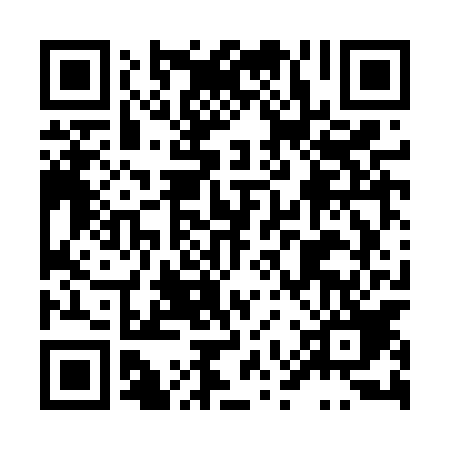 Ramadan times for Drzonkow, PolandMon 11 Mar 2024 - Wed 10 Apr 2024High Latitude Method: Angle Based RulePrayer Calculation Method: Muslim World LeagueAsar Calculation Method: HanafiPrayer times provided by https://www.salahtimes.comDateDayFajrSuhurSunriseDhuhrAsrIftarMaghribIsha11Mon4:284:286:2012:084:005:565:567:4212Tue4:254:256:1812:074:015:585:587:4413Wed4:234:236:1612:074:035:595:597:4614Thu4:204:206:1312:074:046:016:017:4815Fri4:184:186:1112:074:066:036:037:5016Sat4:154:156:0912:064:076:056:057:5217Sun4:134:136:0612:064:096:066:067:5318Mon4:104:106:0412:064:106:086:087:5519Tue4:074:076:0212:054:116:106:107:5720Wed4:054:056:0012:054:136:126:127:5921Thu4:024:025:5712:054:146:136:138:0122Fri4:004:005:5512:044:156:156:158:0323Sat3:573:575:5312:044:176:176:178:0624Sun3:543:545:5012:044:186:186:188:0825Mon3:513:515:4812:044:196:206:208:1026Tue3:493:495:4612:034:216:226:228:1227Wed3:463:465:4312:034:226:246:248:1428Thu3:433:435:4112:034:236:256:258:1629Fri3:403:405:3912:024:256:276:278:1830Sat3:383:385:3612:024:266:296:298:2031Sun4:354:356:341:025:277:307:309:221Mon4:324:326:321:015:287:327:329:252Tue4:294:296:301:015:307:347:349:273Wed4:264:266:271:015:317:357:359:294Thu4:234:236:251:015:327:377:379:315Fri4:204:206:231:005:337:397:399:346Sat4:174:176:201:005:357:417:419:367Sun4:144:146:181:005:367:427:429:388Mon4:114:116:1612:595:377:447:449:419Tue4:084:086:1412:595:387:467:469:4310Wed4:054:056:1112:595:397:477:479:46